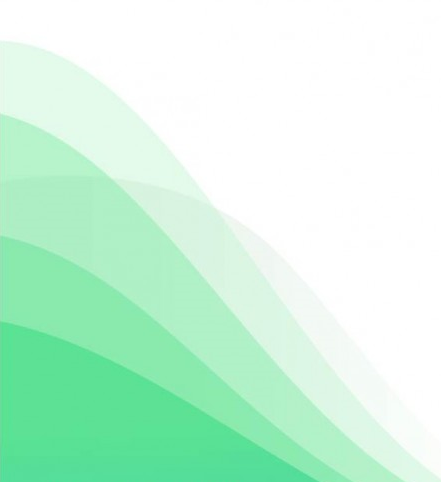 国土交通省では、平成２４年４月に公共交通事故被害者等支援室を設置し、公共交通事故で被害に遭われた方の支援を行っておりますが、公共交通事業者の方々に安全・安心の確保や公共交通事故被害者等支援の意義などについても、より一層理解を深めていただくことが重要と考えています。
    このたび、公共交通事業者や業界団体、一般の方を対象とした「公共交通事故被害等支援フォーラム」を開催します。今回は、Microsoft Teamsを使用したWEB形式のみの開催となります。【申込方法】別紙参加申込書をご覧ください。【申込締切】令和４年１１月１８日（金）【定員】　　８０名　プログラム■13：30　　入室開始　※お申し込み後、メールで入室用URLをお知らせいたします。■14：00　　開会挨拶  沖縄総合事務局運輸部企画室　村上　隼　報　　告　「公共交通事故被害者等支援の現状」　　　　　　　　　　　　近畿運輸局　交通政策部　バリアフリー推進課　清良井 利之講　　演　「被害者に「寄り添う」ということ」　　　　　　　　　　　      大阪大学 COデザインセンター　教授　八木 絵香 氏講　　演　「被害者等支援計画の策定プロセス並びに安全に関する取組み」　　　　　　　　　　　  西日本鉄道株式会社　自動車事業本部安全推進課長　江口 正男　氏　　■16：40　　閉　　会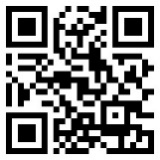 【申込方法】この申込書を添付し、メールにてお申し込みください。【宛先】kkt-ko-shohisya@mlit.go.jp【締切】令和４年１１月１８日（金）【お問い合わせ先】近畿運輸局　バリアフリー推進課　０６－６９４９－６４３１ご連絡ご担当者ご所属：　　　　　　　　　　　　　　　　　　　　　　　　お名前：　　　　　　　　　　　　　　　　　　　　　　　　連絡先お電話番号：　　　　　　　　　　　　　　　　　　　■お申し込みは先着順とし、締切前に定員に達した場合は、その時点で受付を終了します。■ご記入いただいた個人情報は、本目的以外に一切使用致しません。■kkt-ko-shohisya@mlit.go.jpからのメールを受け取れるように設定をお願いします。■メールアドレスは正確に記載して下さい。誤記載がありますと入室用URLをお送り致しかねます。※なお、11月22日を目途に入室用URL及び諸注意を、受信状況のテストをかねて、ご記載のメールアドレスにお送り致します。予定日を過ぎてもメールが届かない場合は、kkt-ko-shohisya@mlit.go.jpあて、ご連絡をお願いします。■入室用URLの無断転送はお控えください。所属氏名メールアドレス